Playing games can be dangerous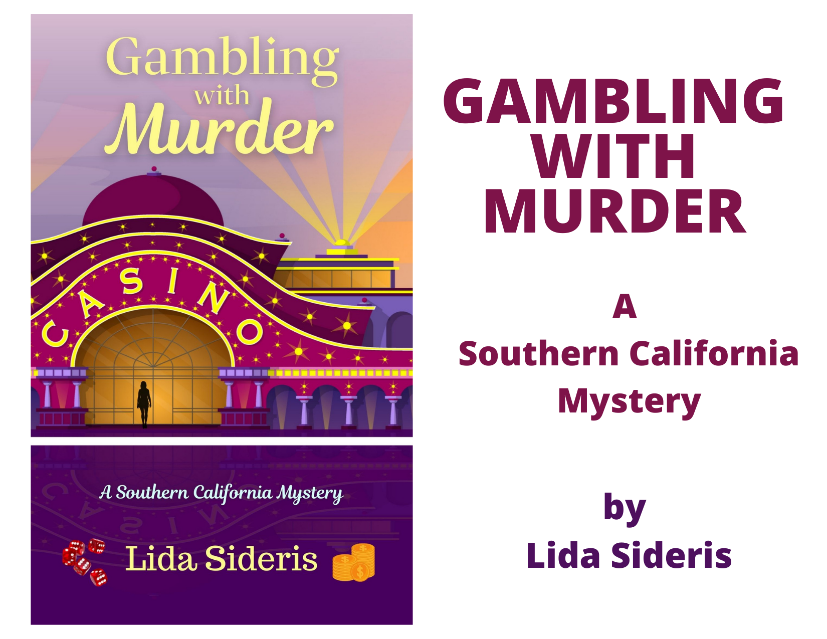 GAMBLING WITH MURDER continues the adventures of Corrie Locke, Rookie Hollywood AttorneyComing soon, the fifth book in the fan-favorite mystery series set in sunny California “Jaunty banter...laugh-inducing escapades, and a genuinely compelling plot makes this a welcome blend of adventure, humor, and romance.” ~ Kings River Life MagazineA late-night call is all it takes for rookie lawyer Corrie Locke to kiss her day job at the movie studio goodbye, and do what she does best: flex her sweet P.I. skills and go undercover to find a senior who’s missing from a posh retirement community. One small stumbling block: skirting past security to gain inside access to the exclusive Villa Sunset. Time to call in the heavy artillery. Besides former security guard turned legal assistant—now wannabe P.I.—Veera, Corrie relies on a secret weapon: her mother, a surprisingly eager addition to Corrie’s team. Armed with enough pepper spray to take down a band of Navy Seals, Mom impersonates a senior to infiltrate the Villa, Corrie, and Veera in tow. Turns out the job’s not as easy as they’d thought. These seniors have tricks tucked up their sleeves and aren’t afraid of using them.The action gets dicey when the missing senior case turns into attempted murder by a criminal mind who’s always one step ahead. Corrie’s hot on the trail, but finds more than she bargained for…when her mother becomes a target.Lida Sideris' first stint after law school was a newbie lawyer's dream: working as an entertainment attorney for a movie studio...kind of like her heroine, Corrie Locke, except without the homicides. Lida was one of two national winners of the Helen McCloy Mystery Writers of America Scholarship Award and a Silver Falchion Award Finalist. She lives in the northern tip of Southern California with her family, rescue dogs and a flock of uppity chickens.Publication Date: Mar 29, 2022ISBN: 978-1-68512-086-3 (PB-254 pgs 6”x9”) $16.95 - 978-1-68512-087-0 (EB) $5.99Fiction: Mystery (Trade) Distributed by IngramMedia/Review Contact: Shawn Reilly Simmons - shawnlevelbestbooks@gmail.com – 301.730.1675Level Best Books: 18100 Windsor Drive, Olney, MD 20832www.LevelBestBooks.us